                FZ.2380.9.C.21.2021INFORMACJAO UNIEWAŻNIENIU POSTĘPOWANIA	Zawiadamiam, że postępowanie o udzielenie zamówienia publicznego prowadzone w trybie podstawowym bez negocjacji  na DOSTAWĘ OLEJU OPAŁOWEGO DO JEDNOSTEK PODLEGŁYCH KWP W BIAŁYMSTOKU (postępowanie nr 9/C/21) w zakresie Zadania nr 2 i Zadania nr 12 zostało unieważnione na podstawie art. 255 pkt 1) ustawy Prawo zamówień publicznych (t. j. Dz. U. z 2021, poz. 1129)  – na powyższe zadania nie złożono żadnych ofert.                      Sławomir Wilczewski                           (podpis na oryginale)Wyk. w 1 egz.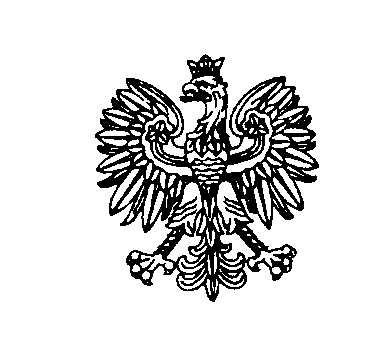 Białystok, dnia 07 października 2021 r.Białystok, dnia 07 października 2021 r.Białystok, dnia 07 października 2021 r.Białystok, dnia 07 października 2021 r.Białystok, dnia 07 października 2021 r.                           ZastępcaKomendanta Wojewódzkiego Policji w Białymstoku                           ZastępcaKomendanta Wojewódzkiego Policji w Białymstoku                           ZastępcaKomendanta Wojewódzkiego Policji w Białymstoku